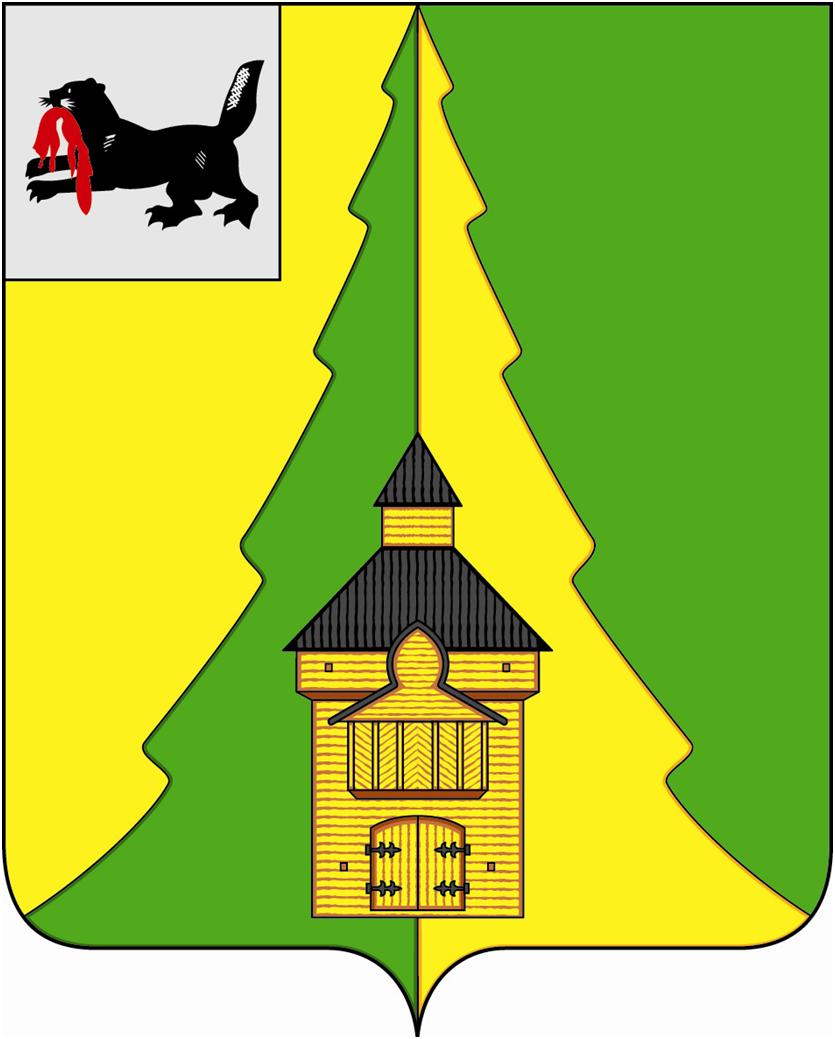 Российская ФедерацияИркутская областьНижнеилимский муниципальный районАДМИНИСТРАЦИЯПОСТАНОВЛЕНИЕОт «13» июня 2017 г. № 406г. Железногорск-Илимский	Руководствуясь п. 1 ст. 2, ст. 3 Закона Иркутской области от 08.05.2009 года № 20-оз «О наделении органов местного самоуправления областными государственными полномочиями по определению персонального состава и обеспечению деятельности административных комиссий», ст. 5 Закона Иркутской области от 29.12.2008 года № 145-оз «Об административных комиссиях в Иркутской области», ст. 47 Устава муниципального образования «Нижнеилимский район», администрация Нижнеилимского муниципального районаПОСТАНОВЛЯЕТ:Внести изменения в постановление администрации Нижнеилимского муниципального района от 21.11.2013 года № 1921 «Об определении персонального состава административных комиссий, образованных в муниципальном образовании «Нижнеилимский район» и читать Приложение № 5 «Персональный состав административной комиссии, осуществляющей деятельность на территории Новоилимского муниципального образования и Рудногорского муниципального образования» к указанному постановлению в новой редакции:«Персональный составадминистративной комиссии, осуществляющей деятельность на территории Новоилимского муниципального образования и Рудногорского муниципального образованияБыков Александр ЕвгеньевичВасильева Марина ГеннадьевнаЖиводерова Елена АнатольевнаИващенко Олег ИвановичКизилова Светлана АлександровнаКовальчук Олеся МирославовнаПогодаева Лилия ВикторовнаСмирнов Сергей ВитальевичСмыченко Марина Михайловна».Настоящее постановление подлежит опубликованию в периодическом издании «Вестник Думы и администрации Нижнеилимского муниципального района» и на официальном сайте муниципального образования «Нижнеилимский район».Контроль за исполнением данного постановления оставляю за собой.И.О. мэра района						В.В. ЦвейгартРассылка: в дело – 2, административная комиссия, Новоилимское СП и Рудногорское ГП31818 О.Н. Данилова «О внесении изменений в постановление администрации Нижнеилимского муниципального района от 21.11.2013 года № 1921 «Об определении персонального состава административных комиссий, образованных в муниципальном образовании «Нижнеилимский район»